NOVEMBER 2023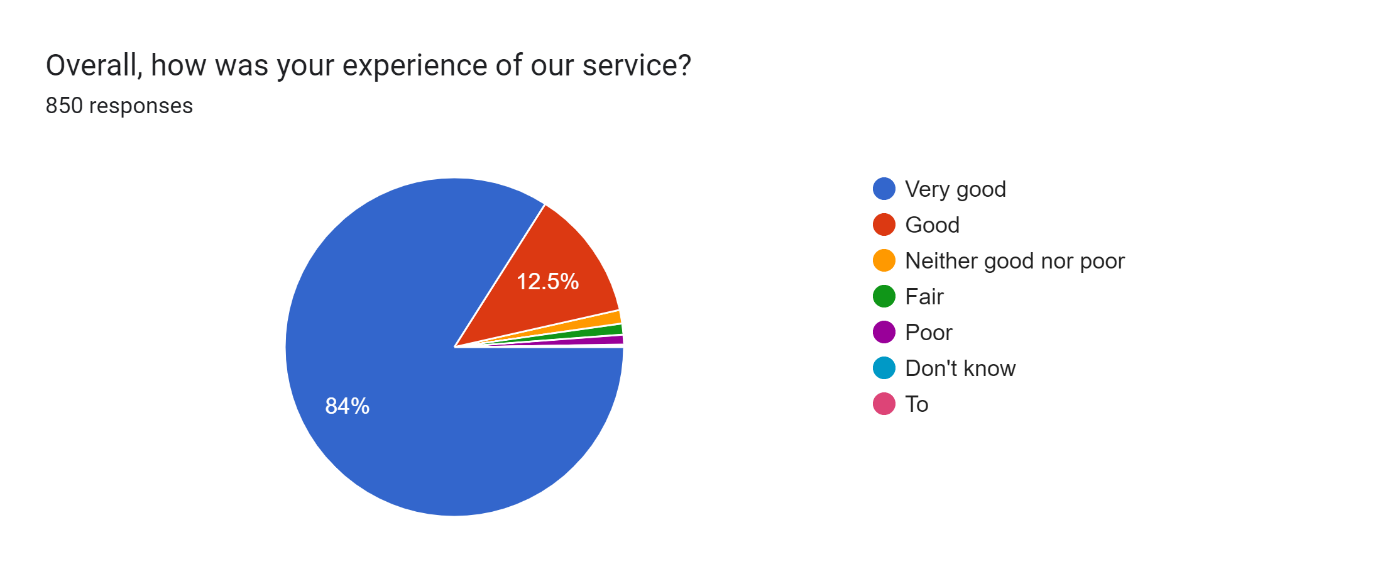 Surgery very clean nurse very good happy with my visit thank you Our Doctor was as always very good and knowledgeable and able to give me great reassurance regarding my problem. Our Doctor was as always very good and knowledgeable and able to give me great reassurance regarding my problem. Our Doctor was as always very good and knowledgeable and able to give me great reassurance regarding my problem. Although the practice is very busy, I was dealt with professionally and spoke with the doctor when they said he would.Although the practice is very busy, I was dealt with professionally and spoke with the doctor when they said he would.Although the practice is very busy, I was dealt with professionally and spoke with the doctor when they said he would.Although the practice is very busy, I was dealt with professionally and spoke with the doctor when they said he would.Receptionist very polite and was pleased with the Doctors assessment and good explanation on my issue with which I went with Receptionist very polite and was pleased with the Doctors assessment and good explanation on my issue with which I went with Receptionist very polite and was pleased with the Doctors assessment and good explanation on my issue with which I went with Got an appointment same day waiting time to see doctor was reasonable the Doctor was efficient and courteous.Got an appointment same day waiting time to see doctor was reasonable the Doctor was efficient and courteous.Got an appointment same day waiting time to see doctor was reasonable the Doctor was efficient and courteous.Got an appointment same day waiting time to see doctor was reasonable the Doctor was efficient and courteous.